Capacity Assessment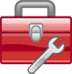 Once you complete the Capacity Assessment, you’ll have a better idea as to your ability to implement the program you’re considering with enough fidelity to achieve your desired outcomes. The most revealing part of this task may be the gaps that appear. The gaps may be capacities you can build to achieve your goals or they may indicate that you need to select another program. If you’re completing the tool for several programs, you might consider splitting the task among several people. You could either divide the task by each program you’re reviewing or have one person responsible for finding out all about one capacity area, such as technical expertise, for all programs you’re considering.Proceed through the steps below. The process is simple, but it involves rigorous attention to many details about the elements and operation of your organization. Make as many copies of the tool as you need to complete this task. There are separate capacity worksheets for six areas:Program facilitator capacitiesOther program staff capacitiesBoard and other leadership capacitiesTechnical capacitiesFiscal and other resource capacitiesCollaboration/partnership capacitiesGather information describing requirements for implementing the program under consideration, including costs, staffing levels and requirements, training needs, materials, facilities, and other fiscal and resource capacities. Go through each capacity worksheet and answer the questions about capacity requirements, determine whether or not your organizational capacity is adequate in each area, and then, as appropriate, explain your plan to increase capacity. If you don’t have the necessary capacities, it’s important first to brainstorm ways to meet them. Then, if you know you can’t deliver the program well because of capacity challenges, perhaps you should consider selecting a different EBP (identified in Step 3 Best Practices) or stepping back to boost capacities before implementation.Capacity AssessmentProgram: 	Program facilitatorOther program staff Notes: ________________________________________________________________________________________________________________________________________________Board and other leadershipTechnical capacity Notes: ________________________________________________________________________________________________________________________________________________Fiscal and other resource capacitiesCollaboration / partnership capacities Notes: ________________________________________________________________________________________________________________________________________________Facilitator capacitiesRequirementsYes/NoYes/NoPlan to increase capacityPlan to increase capacityDo you have the number of adult and youth facilitators recommended for the program?Do your facilitators meet program qualifications, including education level, years of experience, and necessary communication skills?Are your facilitators comfortable enough with sexuality topics to effectively deliver the program with fidelity? Have your facilitators received all training necessary for working with youth (e.g., group facilitation, abuse & neglect reporting, CPR)?Have your facilitators received sufficient training specific to the program?Staff capacitiesRequirementsYes/NoPlan to increase capacityWhat type of additional staff do you need to do this program?Do staff members have adequate qualifications?Have staff members received necessary training for their role?Leadership capacitiesRequirementsYes/NoPlan to increase capacityHow committed is your organization leadership to the program?Do they support the program staff?Are there clear channels of communication between all leaders involved?How comfortable are organization leaders (e.g., staff and board) with managing controversy and conflict? How competent or experienced are organization leaders with managing controversy and conflict? Do the leaders involve staff members in decision-making when appropriate?Is meeting facilitation effective?Technical capacitiesRequirementsYes/NoPlan to increase capacityAre any special materials needed to deliver the program?Do you need access to a computer or special computer programs?Does the program require other technical components?Fiscal and resource capacitiesRequirementsOK?OK?Plan to increase capacityPlan to increase capacityTransportationCost: _________________Cost: _________________Special tripsCost: _________________Cost: _________________Printed materials (including curriculum)Cost: _________________Cost: _________________Staff trainingCost: _________________Cost: _________________Participant incentivesCost: _________________ Cost: _________________ FoodCost: _________________Cost: _________________Babysitting/Sibling careCost: _________________Cost: _________________Number of volunteersEquipmentCost:_________________Cost:_________________Amount of spaceCost:_________________Cost:_________________EquipmentCost: _________________Cost: _________________Evaluation materials and effortsCost: _________________Cost: _________________Total CostCost: ________________Cost: ________________Collaboration capacitiesRequirementsYes/NoYes/NoPlan to increase capacityPlan to increase capacityWhat partners in your community are key to the success of the program?Which of these already provide support for the program?What other stakeholders in your community might support the program if asked?What stakeholders in your community could hinder program implementation?